Общество с ограниченной ответственностью «Строительная Компания «Гидрокор»Действующий член СРО А «Объединение проектировщиков»Заказчик: ООО «ПРОФСПЕЦТРАНС»	Объект: «Реконструкция полигона ТБО в районе д.Калитино Волосовского района Ленинградской области с подъездной дорогой»	Адрес:	Ленинградская область, Волосовский район, Калитинское сельское  поселение, в районе д.Калитино, кадастровый номер 47:22:0645001:1		Российская Федерация, Ленинградская область, Волосовский муниципальный район, кадастровый номер 47:22:0645001:98		Российская Федерация, Ленинградская область, Волосовский муниципальный район, кадастровый номер 47:22:0645001:99Проектная документация Раздел 6 «Проект организации строительства»132/18-02-ПОСТом 6Санкт-Петербург2019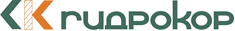 Общество с ограниченной ответственностью «Строительная Компания «Гидрокор»Действующий член СРО А «Объединение проектировщиков»Заказчик: ООО «ПРОФСПЕЦТРАНС»	Объект: «Реконструкция полигона ТБО в районе д.Калитино Волосовского района Ленинградской области с подъездной дорогой»	Адрес:	Ленинградская область, Волосовский район, Калитинское сельское  поселение, в районе д.Калитино, кадастровый номер 47:22:0645001:1		Российская Федерация, Ленинградская область, Волосовский муниципальный район, кадастровый номер 47:22:0645001:98		Российская Федерация, Ленинградская область, Волосовский муниципальный район, кадастровый номер 47:22:0645001:99Проектная документация Раздел 6 «Проект организации строительства»132/18-02-ПОСТом 6  Генеральный директор                                                         О.И. Гладштейн  Главный инженер проекта                                                  С.П. Муравьева Санкт-Петербург2019Изм.№ док.ПодписьДата